 ПРОЕКТ                                                                                                                     ПОСТАНОВЛЕНИЕАдминистрации  муниципального образования
  «Заревское сельское поселение»     ___.11.2022.  №  ____-п.                                                        п.ЗаревоВ соответствии с Федеральными законами от 06.10.2003 № 131-ФЗ «Об общих принципах организации местного самоуправления в Российской Федерации», от 21.12.1994 № 69-ФЗ «О пожарной безопасности», Постановлением Правительства Российской Федерации   от  16.09.2020                     № 1479 «Об утверждении правил противопожарного режима в Российской Федерации», Уставом муниципального образования «Заревское сельское поселение»,  в целях обеспечения пожарной безопасности на территории муниципального образования «Заревское сельское поселение»,  Администрация  Заревского   сельского  поселения п о с т а н о в л я е т:1. Утвердить прилагаемое Положение об обеспечении  первичных мер пожарной безопасности в границах муниципального образования «Заревское сельское поселение».          2. Настоящее постановление вступает в силу со дня его официального обнародования.          4. Контроль за исполнением настоящего постановления оставляю за собой.Глава Заревского сельского поселения                                  М.К. ХамерзоковПроект подготовлен и внесен:Ведущий специалист администрации Заревского сельского поселенияШовгеновского района                                            Н.А. Конозенко                          Проект согласован:Главный специалист администрацииЗаревского сельского поселенияШовгеновского района                                                           Т.В. Яцева   Приложение к постановлению Администрации Заревского сельского поселения                                                  от 00.11.2022г. № 00-п.           ПОЛОЖЕНИЕоб обеспечении первичных мер пожарной безопасности в границахмуниципального образования «Заревское сельское поселение»1. Общие положения1.1. Настоящее Положение регламентирует мероприятия по обеспечению первичных мер пожарной безопасности, а также регулирует организационно-правовое, финансовое и материально-техническое обеспечение первичных мер пожарной безопасности в границах муниципального образования «Заревское сельское поселение».1.2. Организация обеспечения первичных мер пожарной безопасности на территории Заревского сельского поселения осуществляется Администрацией Заревского сельского поселения.1.3. К полномочиям Администрации Заревского сельского поселения в границах сельских населенных пунктов по обеспечению первичных мер пожарной безопасности относятся: создание условий для организации добровольной пожарной охраны, а также для участия граждан в обеспечении первичных мер пожарной безопасности в иных формах;создание в целях пожаротушения условий для забора в любое время года воды из источников наружного водоснабжения, расположенных в сельских населенных пунктах и на прилегающих к ним территориях;оснащение территорий общего пользования первичными средствами тушения пожаров и противопожарным инвентарем;организация и принятие мер по оповещению населения и подразделений Государственной противопожарной службы о пожаре;принятие мер по локализации пожара и спасению людей и имущества до прибытия подразделений Государственной противопожарной службы;включение мероприятий по обеспечению пожарной безопасности в планы, схемы и программы развития территории Заревского сельского поселения;оказание содействия органам государственной власти субъектов Российской Федерации в информировании населения о мерах пожарной безопасности, в том числе посредством организации и проведения собраний населения;установление особого противопожарного режима в случае повышения пожарной опасности.2. Создание в целях пожаротушения условий для забора в любое время года воды из источников наружного водоснабжения, расположенных в сельских населенных пунктах и на прилегающих к ним территориях2.1. Постоянная готовность источников наружного противопожарного водоснабжения для успешного использования их при тушении пожаров обеспечивается проведением основных подготовительных мероприятий:- точным учетом всех источников наружного противопожарного водоснабжения и определения ответственных организаций (учреждений) за их содержание; - проведением проверок исправности источников наружного противопожарного водоснабжения не реже 2 раз в год (весной и осенью) с составлением соответствующих актов;- своевременной подготовкой источников противопожарного водоснабжения к условиям эксплуатации в весенне-летний и осенне-зимний периоды.2.2. Определение ответственных организаций (учреждений) за содержание источников наружного противопожарного водоснабжения осуществляется муниципальным нормативным правовым актом.2.3. Администрация Заревского сельского поселения и организации (учреждения) ответственные за содержание источников наружного противопожарного водоснабжения организуют проверку их исправности совместно с подразделениями пожарной охраны в соответствии с их районами выезда по согласованным графикам.2.4. Подразделения пожарной охраны имеют право на беспрепятственный въезд на территорию организаций и учреждений для заправки водой, необходимой для тушения пожаров, а также для осуществления проверки технического состояния источников противопожарного водоснабжения.3. Оснащение территорий общего пользования первичными средствами тушения пожаров и противопожарным инвентаремПорядок оснащения территорий общего пользования первичными средствами тушения пожаров и противопожарным инвентарем, а также перечень средств тушения пожаров и противопожарного инвентаря устанавливается муниципальным правовым актом.4. Организация и принятие мер по оповещению населения и подразделений Государственной противопожарной службы о пожаре4.1. Оповещение организуется на основе использования ресурса и технических средств оповещения и связи муниципального образования «Заревское сельское поселение».4.2. Порядок оповещения населения о пожаре устанавливается правовым актом Администрации Заревского сельского поселения.4.3. Оповещение подразделений государственной противопожарной службы о пожаре осуществляется по средствам телефонной связи со стационарного телефона – «01», с мобильного телефона «101» либо «112».5. Принятие мер по локализации пожара и спасению людей и имущества до прибытия подразделений Государственной противопожарной службы5.1. Локализации пожара и спасению людей и имущества до прибытия пожарно-спасательных подразделений обеспечивается силами личного состава добровольного пожарного формирования Заревского сельского поселения с использованием техники и первичных средств пожаротушения, имеющихся в его распоряжении.5.2. Допускается привлечение для локализации пожара жителей сельских населенных пунктов, если это не связано с угрозой жизни и здоровью граждан.5.3. Действия на пожаре должны выполняться в соответствии с установленными требованиями охраны труда и техники безопасности.5.4. Медицинская помощь пострадавшим при пожаре и его локализации оказывается медицинским работником.5.5. Руководство локализацией пожара до прибытия подразделения Государственной противопожарной службы осуществляется руководителем добровольного пожарного формирования или одним из его членов, по прибытию пожарных подразделений – руководителем пожарного расчета.5.6. Руководитель локализации пожара из состава добровольного пожарного формирования при организации работ:- сообщает о пожаре по телефону 01, сообщение должно включать сведения о времени и месте пожара, наличии и характере опасности жизни и здоровью людей, особенностях объекта, на котором возник пожар;- объявляет сбор личного состава добровольного пожарного формирования;- организует локализацию пожара с применением имеющихся средств;- принимает меры, направленные на спасение граждан и недопущение гибели и травматизма граждан;- организует, в соответствии с пунктом 5.2. настоящего Положения, привлечение для локализации пожара жителей населенных пунктов;- по прибытии подразделения противопожарной службы сообщает начальнику караула об обстановке, принятых мерах и действует по его указанию.6. Создание условий для организации на территории муниципального образования добровольной пожарной охраны, а также для участия граждан в обеспечении первичных мер пожарной безопасности в иных формах6.1. Администрацией Заревского сельского поселения с целью создания условий для деятельности добровольной пожарной охраны (далее – ДПО) и участия граждан в обеспечении первичных мер пожарной безопасности:- устанавливаются гарантии правовой и социальной защиты членов семей работников ДПО и добровольных пожарных, в том числе в случае гибели работника ДПО или добровольного пожарного в период исполнения им обязанностей добровольного пожарного; - информируется население муниципального образования о деятельности ДПО и граждан, принимающих участие в обеспечении первичных мер пожарной безопасности.6.2. Для стимулирования граждан и организаций, активно участвующих в пропаганде и тушении пожаров, на территории муниципального образования, Администрацией Заревского сельского поселения в пределах предоставленных полномочий применяются следующие формы поощрения:материальное стимулирование в пределах выделенных бюджетных средств;направление письма в коллектив по месту работы или учебы члена ДПО с извещением о добросовестном выполнении обязанностей; объявление благодарности главы  Заревского сельского поселения; награждение почетной грамотой главы  Заревского сельского поселения; иные формы поощрений в соответствии с действующим законодательством Российской Федерации и Республики Адыгея. 7. Включение мероприятий по обеспечению пожарной безопасности в планы, схемы и программы развития территории Заревского сельского поселения7.1. Включение мероприятий по обеспечению пожарной безопасности в планы, схемы и программы развития территории Заревского сельского поселения осуществляется на основании:- заявок муниципальных учреждений, а также организаций, обслуживающих муниципальное имущество;- предписаний и других документов надзорных органов;-  муниципального контроля;- обращений граждан.7.2. Планы, схемы и программы развития территории Заревского сельского поселения по обеспечению пожарной безопасности утверждаются муниципальными правовыми актами.7.3. В планы, схемы и программы развития территории Заревского сельского поселения по обеспечению пожарной безопасности включаются вопросы- проведения работ по противопожарному обустройству населенных пунктов;- по обеспечению пожарной безопасности муниципальных учреждений, объектов муниципального жилого фонда, оснащения их противопожарным оборудованием, средствами защиты и пожаротушения;- оборудование населенных пунктов источниками наружного противопожарного водоснабжения, а также поддержание их в исправном состоянии;- организации обучения населения мерам пожарной безопасности;- организации информационного обеспечения и противопожарной пропаганды для распространения пожарно-технических знаний, информирования населения о принятых органами местного самоуправления решениях по обеспечению пожарной безопасности, о правилах пожарной безопасности в быту.     8. Оказание содействия органам государственной власти субъектов Российской Федерации в информировании населения о мерах пожарной безопасности, в том числе посредством организации и проведения собраний населения8.1. Содействие распространению пожарно-технических знаний на территории Заревского сельского поселения организуется в соответствии с муниципальным правовым актом об организации обучения населения мерам пожарной безопасности.8.2. Содействие распространению пожарно-технических знаний проводится для подготовки населения к предупреждению пожаров и действиям в случае их возникновения. 8.3. Противопожарная пропаганда осуществляется через средства массовой информации, а также посредством издания и распространения специальной литературы и рекламной продукции, оборудования противопожарных уголков и стендов, устройства тематических выставок, смотров, конкурсов и использования других, не запрещенных законодательством форм информирования населения муниципального образования, в том числе посредством организации и проведения собраний населения.9. Установление на территории муниципального образования особого противопожарного режима в случае повышения пожарной опасностиОсобый противопожарный режим на территории Заревского сельского поселения устанавливается в соответствии с муниципальным правовым актом Администрации Заревского сельского поселения. 10. Организационно - правовое обеспечение первичных мер пожарной безопасности10.1. Администрация Заревского сельского поселения вправе разрабатывать и утверждать в пределах своей компетенции муниципальные правовые акты по обеспечению первичных мер пожарной безопасности, не противоречащие требованиям пожарной безопасности, установленным нормативными правовыми актами Российской Федерации, законами и иными нормативными правовыми актами Республики Адыгея. 10.2. Муниципальные правовые акты по обеспечению первичных мер пожарной безопасности, принятые Администрацией Заревского сельского поселения подлежат обязательному исполнению на всей территории муниципального образования «Заревское сельское поселение». 11. Финансовое обеспечение11.1. Финансовое обеспечение первичных мер пожарной безопасности осуществляется в пределах средств, предусмотренных в бюджете Заревского сельского поселения на эти цели, добровольных пожертвований организаций и физических лиц, иных, не запрещённых законодательством Российской Федерации источников.11.2. Финансовое обеспечение первичных мер пожарной безопасности предусматривает:- разработку, утверждение и исполнение местного бюджета в части расходов на пожарную безопасность и проведение противопожарной пропаганды среди населения;- осуществление социального и экономического стимулирования обеспечения пожарной безопасности, в том числе участия населения в борьбе с пожарами.11.3. Финансовое обеспечение мероприятий по обеспечению требований пожарной безопасности на объектах муниципальной собственности, переданных в аренду, оперативное управление или безвозмездное пользование осуществляется за счет средств предприятий (учреждений, организаций), если иное не предусмотрено соответствую.Республика  АдыгеяШовгеновский район                  АдминистрацияМуниципального образования«Заревское сельское поселение»385445,п.Зарево, ул. Пролетарская,5Тел.факс (887773)94-1-24    email zarevskoepos@mail.ru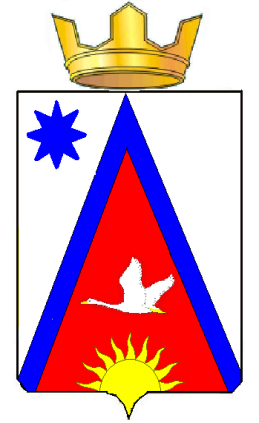 Адыгэ РеспубликэмШэуджен райониадминистрацие         образованиеу Заревско къоджэ псэупIэ чIыпIэм385445, къ.Зарево,ур.Пролетарскэм ыцI, 5Тел.факс (887773)94-1-24    email zarevskoepos@mail.ruОб обеспечении первичных мер пожарной безопасности в границах муниципального образования «Заревское сельское поселение».